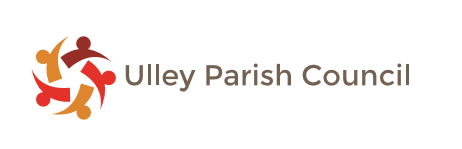 Meeting of Ulley Parish Council to be held in the Village Hall, Main Street, UlleyWednesday 27 March 2024 at 7.00 pm.20th March 2024Dear Councillor,You are hereby summoned to attend the Parish Council meeting of Ulley Parish Council.  The agenda is below and supporting papers are attached.S WhitakerParish Clerk and Responsible Financial Officer_________________________________________________________________________Formal Meeting of the CouncilIn accordance with Openness of Local Government Bodies Regulations 2014, audio/visual recording and photography at Council meetings is permitted in accordance with the Council’s protocol “Filming of Public Meetings”.Public Session A public session of about 15 minutes will commence prior to the formal Council meeting in accordance with Section 3 of the Council’s Standing Orders.  Which will include a public discussion regarding;Ideas for the Phone Box		AGENDA	        							        ENCLOSURE:To receive and note apologies for absenceTo note any declarations of interest on items to be discussed at this meetingTo consider any matters which should be dealt with in confidential session (items for which the Press and Public may be excluded further to the Public Bodies (Admission     to Meeting) Act 1960).	To approve and sign the minutes of the Council meeting on 17th January 2024	(A)To receive written applications and to co-opt candidates to fill the 2 existing vacancies for Parish Councillor										(B)To receive a report from the Millennium Trust						SHTo consider any issues arising from the management of the Play Area, including:RMBC Monthly Inspection Report & PC Weekly Inspection Report			(C)To receive an update on replacement basket swing					To note feedback from residents in relation to the bin & discuss relocation		(D)To note feedback from residents in relation to the picnic bench and discuss	(D)To receive an update on the traverse wall – Hags Warranty 			RRTo receive an update on the new shed for storage of equipment 										To receive an update on speeding and highway matters			    	Village GatesHGV SignageParking Tickets Issued Grounds Maintenance to receive an update on request for support from RMBC in the Play Area 	(E)to receive an update on liaison with RMBC regarding current maintenance schedule 											(F)To discuss Christmas Lights								(G) To discuss the use of the phone box 	To discuss the frequency of Parish Council meetings and the date of the annual meeting												(H)To note any Planning Applications received since the last meetingRB2023/1675 - The Poplars Green Lane Ulley - Erection of detached garage to front – RefusedRB2024/0032 - The Hayloft Green Lane Ulley - Demolition of existing outbuilding and erection of new outbuilding – Granted Conditionally To receive a Financial Update including;To receive a report to 29th February 2024, including Bank Reconciliation, Payments for Authorisation including Budget vs Actuals					(F)Renewal of Electricity Contract		Review of asset register								(J) To consider a review of policies, including:						Standing Orders									(K)Financial Regulations									(L)Model Publication Scheme								(M)RA Leaf Blower									(N)Risk Assessment									(O)Reference the Public Sector Equality Duty 2023					SWTo consider any general correspondence received, including:	White Rose Update CAP Meeting										SHPC Network Meeting 									CMResident Email – Burgoyne Park Floodlights 					(P)Stones on the Access Road off Poynton - RMBCD-Day 80To consider any agenda items and arrangements for the next Meeting of the parish council on 22nd May 2024.						.PARISHIONERS ARE ENCOURAGED TO ATTEND MEETINGS OF THE PARISH COUNCIL AND ARE PERMITTED PARTICIPATION IN THE PUBLIC PARTICIPATION SECTION, BUT NOT IN THE DECISIONS ON OTHER AGENDA ITEMS, SPEAKING ONLY WHEN SPECIFICALLY INVITED TO DO SO BY THE CHAIRPERSON.